Stand:	A-1915Firma:	AVS Danmark Adresse:	Skelvej 18By:	2640 HedehuseneTelefon:	+45 4656 4343www:	avsdanmark.dkKontakt:	Kjeld Bagger________________________________________________________________________________Absolent fjerner olierøgen direkte ved kilden
Olietåge og olierøg forurener indeklimaet og kan være skadeligt for helbredet. Både olietåge og olierøg forekommer i mange forskellige industrier. I produktionsindustrien opstår olietåge oftest i forbindelse med metalbearbejdnings-maskiner når olie eller vand blandet med emulsion benyttes til afkøling, smøring eller fjernelse af spån/flis.Absolents produkter renser forurenet industriel luft direkte ved kilden som f.eks. metalforarbejdnings- og trykstøbningsmaskiner, der genererer olietåge, olierøg og støv. Absolents filtre fjerner målrettet luftforureningen og reducerer energiforbruget og deres kendetegn er: Høj separationseffektivitetMinimalt behov for serviceHøj pålidelighedOmkostningseffektivitet Unik filterkonstruktionDe fleste produkter er baseret på Absolents egen patenterede teknologi og der arbejdes til stadighed på at udvikle nye og forbedrede løsninger.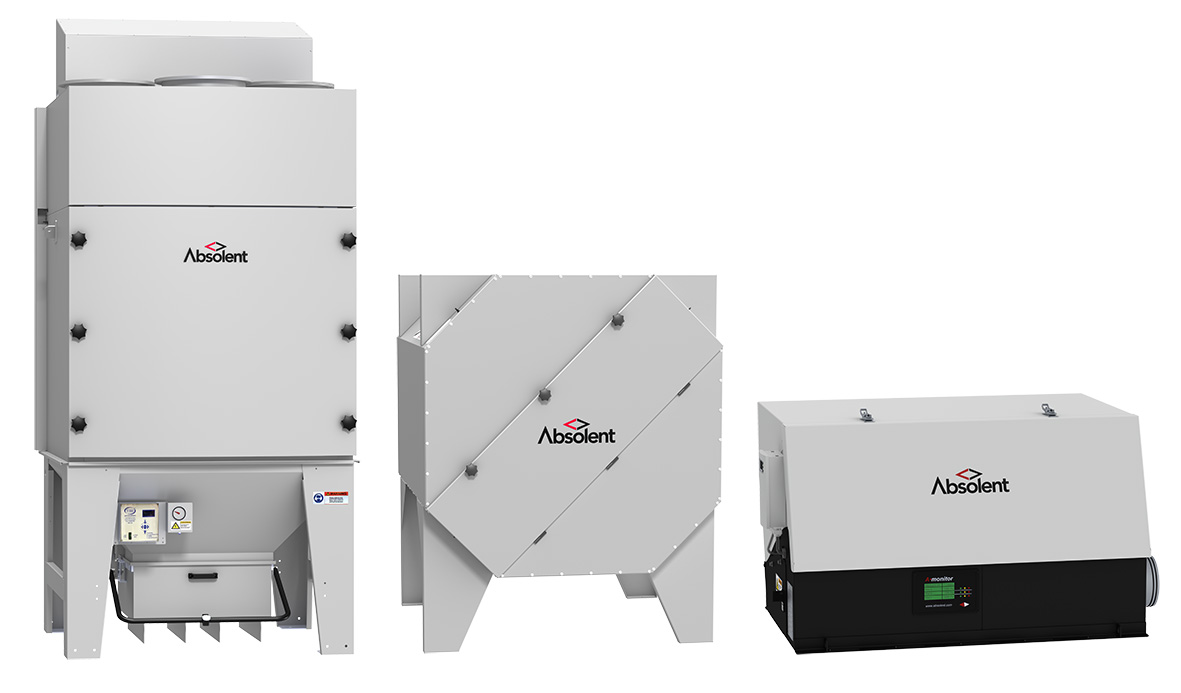 